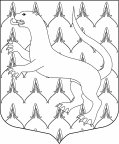 СОВЕТ ДЕПУТАТОВ  МО «ВЕРЕВСКОЕ СЕЛЬСКОЕ ПОСЕЛЕНИЕ»ГАТЧИНСКОГО МУНИЦИПАЛЬНОГО РАЙОНАЛЕНИНГРАДСКОЙ ОБЛАСТИРЕШЕНИЕ«30» ноября 2017 года							          №139 (174)О внесении изменений в Решение Советадепутатов Веревского сельского поселения№ 83 от 15.12.2016 г. «О бюджете Веревскогосельского поселения на 2017 год» (в редакции решений Совета депутатов: от 16.02.17 №97;от 04.05.17 № 106; от 28.09.17 №128)	Руководствуясь ст. 153 Бюджетного Кодекса Российской Федерации, ст. 57 устава Веревского сельского поселения и «Положением о бюджетном процессе в Веревском сельском поселении», и заслушав информацию начальника бюджетного сектора Федоровой Н.И.,СОВЕТ ДЕПУТАТОВ МО «ВЕРЕВСКОЕ СЕЛЬСКОЕ ПОСЕЛЕНИЕ»РЕШИЛ:	Внести в решение Совета депутатов Веревского сельского поселения № 83 от 15.12.2016 года «О бюджете Веревского сельского поселения на 2017 год» (в редакции решений Совета депутатов: от 16.02.17  № 97; от 04.05.17. № 106; от 28.09.17 № 128)» следующие изменения и дополнения:	1.) Изложить пункт 1 статьи 1 в следующей редакции:1. Утвердить основные характеристики бюджета Веревского сельского поселения на 2017 год:	– прогнозируемый общий объем доходов бюджета Веревского сельского поселения в сумме 62 305,84 тыс. руб.; 	– прогнозируемый общий объем расходов бюджета Веревского сельского поселения в сумме 70 814,89 тыс. руб.; 	– прогнозируемый дефицит бюджета Веревского сельского поселения в сумме 8 509,06 тыс. руб.	2.) в статье 5:а) в пункте 15 цифры «9 965,03»заменить цифрами «8 509,06».	3.) в статье 6:а) в пункте 2 цифры «9 757,95»; заменить цифрами «10 034,28».	4.) Приложение  1.  «Источники финансирования дефицита бюджета Веревского сельского поселения на 2017 год» изложить в новой редакции (прилагается).	5.) Приложение  2.  «Прогнозируемые поступления доходов в бюджет Веревского сельского поселения на 2017 год» изложить в новой редакции (прилагается).	6.) Приложение  3.  «Межбюджетные трансферты, получаемые в бюджет Веревского сельского поселения из других бюджетов в 2017 году» изложить в новой редакции (прилагается).	7.) Приложение  6.  «Распределение бюджетных ассигнований по разделам и подразделам классификации расходов бюджета Веревского сельского поселения на 2017 год» изложить в новой редакции (прилагается).	8.) Приложение  6.1.  «Распределение бюджетных ассигнований по целевым статьям (муниципальным программам и непрограммным направлениям деятельности), группам и подгруппам видов расходов классификации расходов бюджетов, а также по разделам, подразделам классификации расходов бюджетов бюджета Веревского сельского поселения на 2017 год» изложить в новой редакции (прилагается).	9.) Приложение  7.  «Распределение бюджетных ассигнований на реализацию подпрограмм муниципальной целевой программы «Социально-экономическое развитие муниципального образования «Веревское сельское поселение» Гатчинского муниципального района Ленинградской области на 2015-17 гг.» на 2017 год» изложить в новой редакции (прилагается).	10.) Приложение  8.  «Ведомственная структура расходов бюджета Веревского сельского поселения на 2017 год» изложить в новой редакции (прилагается).	11.) Решение вступает в силу с момента принятия и подлежит официальному опубликованию.Глава МО«Веревское сельское поселение»					Д.В. Макеев